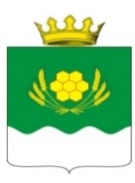 АДМИНИСТРАЦИЯ КУРТАМЫШСКОГО МУНИЦИПАЛЬНОГО ОКРУГА КУРГАНСКОЙ ОБЛАСТИПОСТАНОВЛЕНИЕО порядке сбора и обмена в Куртамышском муниципальном округе Курганской области информацией в области защиты населения и территорий от чрезвычайных ситуаций природного и техногенного характераВо исполнение Федерального закона от 21.12.1994 г. N 68-ФЗ «О защите населения и территорий от чрезвычайных ситуаций природного и техногенного характера», постановлений Правительства Российской Федерации от 24.03.1997 г. N 334 «О порядке сбора и обмена информацией в области защиты населения и территорий от чрезвычайных ситуаций природного и техногенного характера», от 30.12.2003 г. N 794 «О единой государственной системе предупреждения и ликвидации чрезвычайных ситуаций», приказов Министерства Российской Федерации по делам гражданской обороны, чрезвычайным ситуациям и ликвидации последствий стихийных бедствий от 11.01.2021 г. N 2 «Об утверждении Инструкции о сроках и формах представления информации в области защиты населения и территорий от чрезвычайных ситуаций природного и техногенного характера», от 26.08.2009 г. N 496 «Об утверждении Положения о системе и порядке информационного обмена в рамках Единой государственной системы предупреждения и ликвидации чрезвычайных ситуаций», постановления Правительства Курганской области от 15.11.2011 г. № 541 «О порядке сбора и обмена в Курганской области информацией в области защиты населения и территорий от чрезвычайных ситуаций природного и техногенного характера», «Порядка обеспечения на муниципальном уровне едиными дежурно-диспетчерскими службами муниципальных образований Курганской области координации деятельности органов повседневного управления Курганской областной подсистемы единой государственной системы предупреждения и ликвидации чрезвычайных ситуаций и органов управления гражданской обороной, организации информационного взаимодействия территориальных органов федеральных органов исполнительной власти, органов исполнительной власти Курганской области, органов местного самоуправления муниципальных образований Курганской области и организаций при решении задач в области защиты населения и территорий от чрезвычайных ситуаций и гражданской обороны, а также при осуществлении мер информационной поддержки принятия решений в области защиты населения и территорий от чрезвычайных ситуаций и гражданской обороны», утвержденного постановлением Правительства Курганской области от 22.06.2022 г. № 196, Администрация Куртамышского муниципального округа Курганской области ПОСТАНОВЛЯЕТ:   1. Утвердить Порядок сбора и обмена в Куртамышском муниципальном округе Курганской области (далее – Куртамышский МО)  информацией в области защиты населения и территорий от чрезвычайных ситуаций природного и техногенного характера (далее - Порядок) согласно приложению  1 к настоящему постановлению.2. Утвердить порядок реагирования органов управления Единой государственной системы предупреждения и ликвидации чрезвычайных ситуаций (далее – РСЧС) на возникновение ландшафтных (природных) пожаров согласно приложению  2 к настоящему постановлению.3. Утвердить  схему обмена информацией о ландшафтных (природных) пожарах согласно приложению  3 к настоящему постановлению.4. Возложить на единую дежурно диспетчерскую службу Куртамышского МО (далее — ЕДДС) организацию сбора и обмена информацией в области защиты населения и территории Куртамышского муниципального округа от чрезвычайных ситуаций, обеспечения пожарной безопасности и безопасности людей на водных объектах.5. Рекомендовать руководителям организаций расположенных на территории Куртамышского МО независимо от форм собственности  обеспечить своевременное предоставление в  информации о чрезвычайных ситуациях в ЕДДС в соответствии с утвержденным Перечнем информации о чрезвычайных ситуациях в Куртамышском МО, представляемой органами исполнительной власти, органами местного самоуправления и организациями расположенными на территории Куртамышского МО, в полномочия, которых входит решение вопросов в области защиты населения Куртамышского МО от чрезвычайных ситуаций, обеспечения пожарной безопасности и безопасности людей на водных объектах.6. Опубликовать настоящее постановление в информационном бюллетене «Куртамышский муниципальный округ: официально»  и разместить на официальном сайте Администрации Куртамышского муниципального округа Курганской области.7. Контроль за выполнением настоящего постановления возложить на руководителя  отдела по гражданской обороне, чрезвычайным ситуациям  Администрации  Куртамышского  муниципального округа Курганской области.8. Настоящее постановление вступает в силу со дня официального опубликования.Глава Куртамышского муниципального  округа Курганской области					                                         А. Н. ГвоздевКурлов А.В.21449Разослано по списку (см. на обороте)Порядок сбора и обмена в Куртамышском муниципальном округе Курганской области информацией в области защиты населения и территорий от чрезвычайных ситуаций природного и техногенного характера	1. Настоящий Порядок определяет в Куртамышском муниципальном округе Курганской области (далее – Куртамышский МО) основные правила сбора и обмена информацией в области защиты населения и территорий от чрезвычайных ситуаций природного и техногенного характера (далее - информация). 	К информации относятся сведения о прогнозируемых и (или) возникших чрезвычайных ситуациях природного и техногенного характера (далее - чрезвычайные ситуации) и их последствиях, мерах по защите населения и территорий, ведении аварийно-спасательных и других неотложных работ, силах и средствах, задействованных для ликвидации чрезвычайных ситуаций, радиационной, химической, медико-биологической, взрывной, пожарной и экологической безопасности на объектах и территории Куртамышского МО, а также сведения о деятельности территориальных органов федеральных органов исполнительной власти, органов исполнительной власти Куртамышского МО и организаций расположенных на территории Куртамышского МО в области защиты населения и территорий от чрезвычайных ситуаций, составе и структуре сил и средств, предназначенных для предупреждения и ликвидации чрезвычайных ситуаций, в том числе сил постоянной готовности, создании, наличии, об использовании и о восполнении финансовых и материальных ресурсов для ликвидации чрезвычайных ситуаций. Критерии информации о чрезвычайных ситуациях в муниципальном округе, представляемой органами местного самоуправления и организациями, в полномочия которых входит решение вопросов в области защиты населения от чрезвычайных ситуаций, обеспечения пожарной безопасности и безопасности людей на водных объектах, установлены приказом МЧС России от 5 июля 2021 года № 429 «Об установлении критериев информации о чрезвычайных ситуациях природного и техногенного характера	2. Сбор и обмен информацией осуществляются через орган повседневного управления муниципального звена территориальной подсистемы единой государственной системы предупреждения и ликвидации чрезвычайных ситуаций   — единую  дежурно-диспетчерскую службу Куртамышского МО (далее - ЕДДС) .	3. ЕДДС муниципального (городского) округа:	1) обеспечивает координацию всех дежурно диспетчерских служб (далее – ДДС) муниципального звена территориальной подсистемы Единой государственной системы предупреждения и ликвидации чрезвычайных ситуаций (далее – РСЧС) Куртамышского МО независимо от их ведомственной принадлежности и форм собственности по вопросам сбора, обработки, анализа и обмена информацией об угрозе и возникновении чрезвычайных ситуаций ( далее – ЧС) (происшествий), а также является координирующим органом по вопросам совместных действий ДДС в ЧС и при реагировании на ЧС (происшествия); 	2) осуществляет сбор и обработку информации, представляемой территориальными органами федеральных органов исполнительной власти (далее -  ОИВС) (по согласованию), органами исполнительной власти Курганской области и организациями расположенными на территории  Куртамышского МО (по согласованию);	4) осуществляет свою деятельность во взаимодействии с постоянно действующими органами и органами повседневного управления РСЧС регионального, муниципального и объектового уровня, организациями (подразделениями) ОИВС, обеспечивающими деятельность этих органов в области защиты населения и территорий от ЧС (происшествий), ДДС действующими на территории Куртамышского МО и ЕДДС соседних муниципальных округов.  	5) осуществляет представление информации об угрозе возникновения и (или) возникновении ЧС (происшествий) в центр управления в кризисных ситуациях Главного управления МЧС России по Курганской области (далее -  ЦУКС).	4. Представление информации в ЕДДС осуществляется ДДС экстренных оперативных служб, а также другими организациями расположенными на территории Куртамышского МО  (подразделениями), обеспечивающими деятельность органов местного самоуправления в области защиты населения и территорий от чрезвычайных ситуаций, управления силами и средствами, предназначенными и привлекаемыми для предупреждения и ликвидации чрезвычайных ситуаций, осуществления обмена информацией и оповещения населения Куртамышского МО о чрезвычайных ситуациях (по согласованию).	5. Информация в ЦУКС  представляется в сроки и формах, установленных Инструкцией о сроках и формах представления информации в области защиты населения и территорий от чрезвычайных ситуаций природного и техногенного характера, утвержденной Приказом МЧС РФ от 11.01.2021 г. N 2 "Об утверждении Инструкции о сроках и формах представления информации в области защиты населения и территорий от чрезвычайных ситуаций природного и техногенного характера", а также в соответствии с заключенным соглашением информационного взаимодействия между Главным управлением МЧС России по Курганской области и Администрацией Куртамышского МО6. Обмен информацией осуществляется по телефону, факсу, электронной почте и личному кабинету ЕДДС информационной системы «Атлас опасностей и рисков».7. Информация передается в установленном порядке в соответствии с планами, соглашениями и инструкциями о взаимодействии.Управляющий делами – руководитель аппарата Администрации Куртамышского муниципального округа			                                                              Г.В. БулатоваПорядок реагирования органов управления Единой государственной системы предупреждения и ликвидации чрезвычайных ситуаций Куртамышского муниципального округа Курганской области на возникновение ландшафтных (природных) пожаров  	1. Органы местного самоуправления Куртамышского муниципального округа Курганской области, организации, предприятия и учреждения независимо от форм собственности и ведомственной  принадлежности расположенные на территории Куртамышского муниципального округа Курганской области (далее -  Куртамышский МО) и граждане Куртамышского МО незамедлительно обязаны представить информацию о термических аномалиях, очагах горения и задымлениях в лесах и иных природных средах в единую дежурно – диспетчерскую службу Куртамышского МО, в границах которого обнаружена термическая аномалия, очаги горения и задымления.	2. ЕДДС:	1) оперативно обрабатывает информацию о термических аномалиях, очагах горения и задымлениях от любых источников информации;	2) после приема информации о термических аномалиях, очагах горения и задымлениях ЕДДС незамедлительно доводят информацию о местонахождении термических аномалий, очагов горения и задымлений до Главы Куртамышского МО, собственников территорий (участков), на которых они обнаружены, пожарно - спасательной части и других заинтересованных должностных лиц;	3) оперативный дежурный ЕДДС после подтверждения информации о вновь обнаруженных ландшафтных (природных) пожарах доводит до территориального отдела «Куртамышское лесничество».	4) в целях осуществления контроля за оперативной обстановкой, оперативного управления силами и средствами по обеспечению пожарной безопасности на территории Куртамышского МО оперативный дежурный ЕДДС ежедневно проверяет и уточняет реестр групп, списки, контактные телефоны, порядок радиообмена, маршруты патрульных, патрульно-маневренных групп на период осуществления дежурства;	5) оперативный дежурный ЕДДС принимает доклады от старших групп по любому доступному каналу связи о ходе патрулирования, выборочно в целях проверки инициативно связывается со старшими групп, при получении доклада об обнаружении возгорания незамедлительно направляет ближайшие к месту маневренные группы, передает информацию в пожарно-спасательный гарнизон, информирует Главу Куртамышского МО, осуществляет сбор имеющихся фото-, видеоматериалов выявленных нарушений, а также материалов, отражающих работу групп.	3. Организациями, предприятиями и учреждениями расположенными на территории   Куртамышского МО независимо от форм собственности и ведомственной принадлежности осуществляется оценка угрозы обнаруженных и действующих ландшафтных (природных) пожаров их недвижимой и движимой собственности.Управляющий делами – руководитель аппарата Администрации Куртамышского муниципального округа			                                                              Г.В. БулатоваСхема обмена информацией о ландшафтных (природных) пожарах на территории Куртамышского муниципального округа Курганской областиУправляющий делами – руководитель аппарата Администрации Куртамышского муниципального округа			                                                                       Г.В. Булатоваот 18.03.2024 г. № 49г. КуртамышПриложение  1к постановлению Администрации Куртамышского муниципального округа Курганской области от 18.03.2024 г. № 49  «О Порядке сбора и обмена в Куртамышском муниципальном округе Курганской области информацией в области защиты населения и территорий от чрезвычайных ситуаций природного и техногенного характера»                                                                                                  Приложение  2к постановлению Администрации Куртамышского муниципального округаКурганской области от 18.03.2024 г. № 49 «О Порядке сбора и обмена в Куртамышском муниципальном округе Курганской области информацией в области защиты населения и территорий от чрезвычайных ситуаций природного и техногенного характера»Приложение  3к постановлению Администрации Куртамышского муниципального округа Курганской области от 18.03.2024 г. № 49  «О Порядке сбора и обмена в Куртамышском муниципальном округе Курганской области информацией в области защиты населения и территорий от чрезвычайных ситуаций природного и техногенного характера»